Птенчики в гнездышке!Задачи:Вызвать интерес к созданию композиции «Птенчики в гнёздышке». Учить детей лепить 1-3 птенчиков по размеру гнёздышка. Развивать чувство формы и композиции.Материалы, инструменты, оборудование:Пластилин коричневого и жёлтого цвета, бусины, салфетки бумажные и матерчатые, клеёнки или дощечки для лепкиСодержание занятия.Беседа о птицах, уточнение представления о внешнем виде (есть крылья, пёрышки, клювики), способах передвижения и питания. Рассматривание изображений птиц с птенцами. Рассказ о гнёздах как жилище птиц, где они спасаются от холода и выводят птенцов.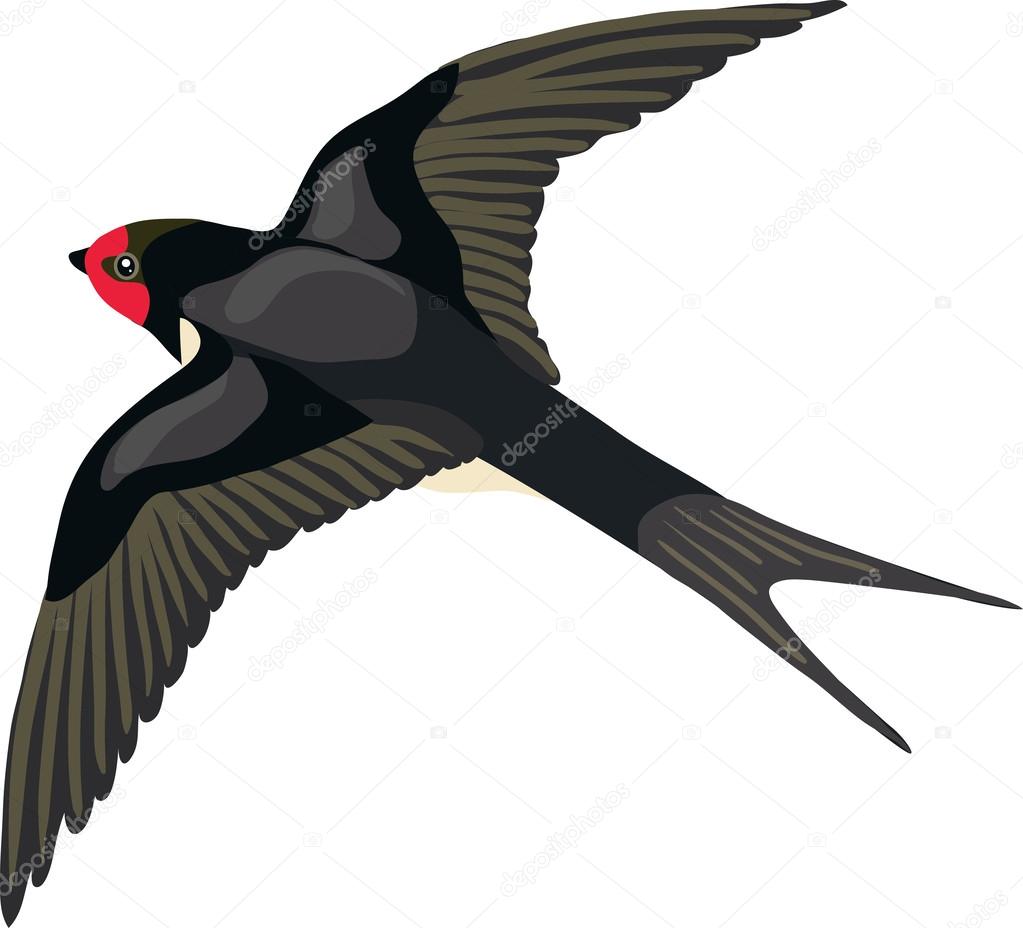 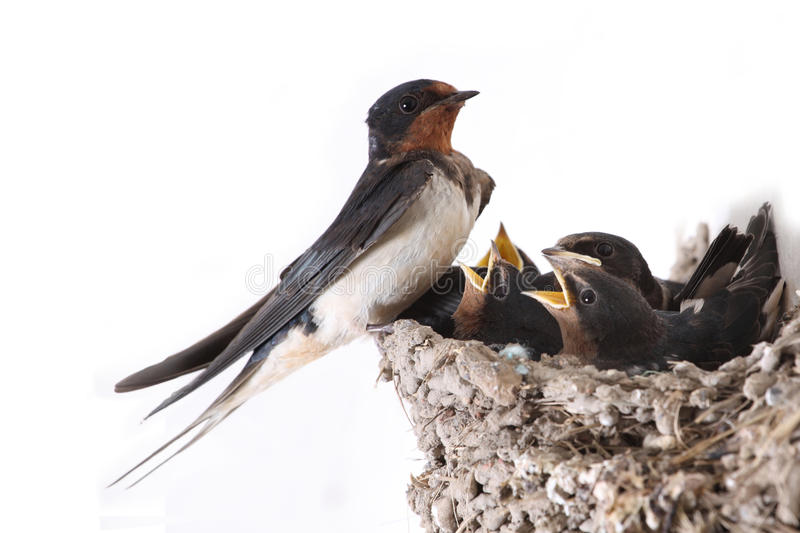 Родители читают детям стихотворение В. Шипуновой:Пух, солома, пёрышкиВ гнёздышке на донышке.Птенчикам не холодно,Только очень голодно.Птенчики в гнезде пищат-пищат.Мама с папою летят-летят.И несут детишкам пищу -Сотню мух и мошек тыщу.Чтобы подрасти немножко,Надо скушать много мошек.Родитель лепит большое гнёздышко (дети наблюдают) и предлагает детям слепить из пластилина птенчиков. Показывает и поясняет способы лепки:Берём кусочек пластилина жёлтого цвета, катаем «шарик» - это маленький птенчик, делаем глазки (из бусин,* пуговичек) и клювик, усаживаем птенчика в гнездо;Берём два кусочка пластилина, катаем два шарика - это туловище и голова, соединяем, прикрепляем глазки и клювик - это большой птенчик, его тоже усаживаем в гнёздышко;накормим птенчиков - дадим им в клювики червячков, жучков или хлебные крошки.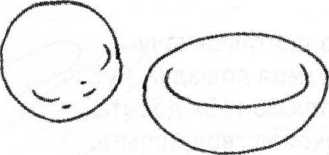 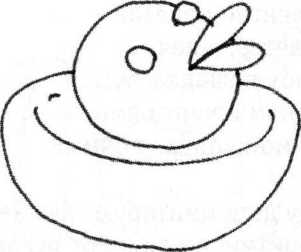 слепить из пластилина птенчиков. Показывает и поясняет способы лепки: